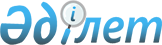 Атбасар аудандық мәслихатының 2012 жылғы 21 желтоқсандағы № 5С 12/2 "2013-2015 жылдарға арналған аудан бюджеті туралы" шешіміне өзгерістер енгізу туралы
					
			Күшін жойған
			
			
		
					Ақмола облысы Атбасар аудандық мәслихатының 2013 жылғы 6 желтоқсандағы № 5С 20/1 шешімі. Ақмола облысының Әділет департаментінде 2013 жылғы 11 желтоқсанда № 3923 болып тіркелді. Қолданылу мерзімінің аяқталуына байланысты күші жойылды - (Ақмола облысы Атбасар аудандық мәслихатының 2014 жылғы 14 шілдедегі № 129 хатымен)      Ескерту. Қолданылу мерзімінің аяқталуына байланысты күші жойылды - (Ақмола облысы Атбасар аудандық мәслихатының 14.07.2014 № 129 хатымен).      РҚАО ескертпесі.

      Құжаттың мәтінінде түпнұсқаның пунктуациясы мен орфографиясы сақталған.

      Қазақстан Республикасының 2008 жылғы 4 желтоқсандағы Бюджет кодексінің 106 бабының 2 тармағының 4) тармақшасына, «Қазақстан Республикасындағы жергілікті мемлекеттік басқару және өзін-өзі басқару туралы» Қазақстан Республикасының 2001 жылғы 23 қаңтардағы Заңының 6 бабының 1 тармағының 1) тармақшасына сәйкес, Атбасар аудандық мәслихаты ШЕШІМ ЕТТІ:



      1. Атбасар аудандық мәслихатының «2013-2015 жылдарға арналған аудан бюджеті туралы» 2012 жылғы 21 желтоқсандағы № 5С 12/2 (Нормативтік құқықтық актілерді мемлекеттік тіркеу тізілімінде № 3573 тіркелген, 2013 жылғы 11 қаңтардағы «Атбасар», «Простор» газеттерінде жарияланған) шешіміне келесі өзгерістер енгізілсін:



      1 тармақ жаңа редакцияда баяндалсын:



      «1. 2013-2015 жылдарға арналған аудан бюджеті 1, 2 және 3 қосымшаларына сәйкес, оның ішінде 2013 жылға келесі көлемдерде бекітілсін:



      1) кірістер – 3 607 086,9 мың теңге, оның ішінде:

      салықтық түсімдер – 907 772,0 мың теңге;

      салықтық емес түсімдер – 11 007,4 мың теңге;

      негізгі капиталды сатудан түсетін түсімдер – 109 602,0 мың теңге;

      трансферттер түсімі – 2 578 705,5 мың теңге;



      2) шығындар – 3 690 128,6 мың теңге;



      3) таза бюджеттік кредиттеу – 12 113,4 мың теңге:

      бюджеттік кредиттер – 13 065,4 мың теңге;

      бюджеттік кредиттерді өтеу – 952,0 мың теңге;



      4) қаржы активтерімен операциялар бойынша сальдо – 65 313,0 мың теңге:

      қаржы активтерін сатып алу – 65 313,0 мың теңге;

      мемлекеттің қаржы активтерін сатудан түсетін түсімдер – 0 мың теңге;



      5) бюджет тапшылығы (профициті) – - 160 468,1 мың теңге;



      6) бюджет тапшылығын қаржыландыру (профицитін пайдалану) –160 468,1 мың теңге:

      қарыздар түсімі – 12 982,0 мың теңге;

      қарыздарды өтеу – 952,0 мың теңге;

      бюджет қаражатының пайдаланылатын қалдықтары – 148 438,1 мың теңге.»;



      10 тармақ жаңа редакцияда баяндалсын:



      «10. 2013 жылға арналған аудан бюджетінде республикалық бюджеттен мамандарды әлеуметтік қолдау шараларын іске асыру үшін берілген бюджеттік кредиттер бойынша 1,4 мың теңге сомада сыйақы қарастырылғаны ескерілсін.»;



      көрсетілген шешімнің 1, 4, 7, 8 қосымшалары осы шешімнің 1, 2, 3, 4 қосымшаларына сәйкес жаңа редакцияда баяндалсын.



      2. Осы шешім Ақмола облысының Әділет департаментінде мемлекеттік тіркелген күннен бастап күшіне енеді және 2013 жылдың 1 қаңтарынан бастап қолданысқа енгізіледі.      Сессия төрағасы,

      Атбасар аудандық

      мәслихатының хатшысы                       Борұмбаев Б.А.      «КЕЛІСІЛДІ»      Атбасар ауданының

      әкімі                                      Нұркенов Ж.Ж.

Атбасар аудандық мәслихатының

2013 жылғы 6 желтоқсандағы 

№ 5С 20/1 шешіміне     

1 қосымша        Атбасар аудандық мәслихатының

2012 жылғы 21 желтоқсандағы

№ 5С 12/2 шешіміне     

1 қосымша         

2013 жылға арналған аудан бюджеті

Атбасар аудандық мәслихатының

2013 жылғы 6 желтоқсандағы  

№ 5С 20/1 шешіміне     

2 қосымша         

Атбасар аудандық мәслихатының

2012 жылғы 21 желтоқсандағы

№ 5С 12/2 шешіміне     

4 қосымша          

2013 жылға арналған аудандық маңызы бар қаланың және ауылдық округтердің бюджеттік бағдарламалары

Атбасар аудандық мәслихатының

2013 жылғы 6 желтоқсандағы  

№ 5С 20/1 шешіміне     

3 қосымша         Атбасар аудандық мәслихатының

2012 жылғы 21 желтоқсандағы 

№ 5С 12/2 шешіміне     

7 қосымша          

2013 жылға республикалық бюджеттен нысаналы трансферттер және бюджеттік кредиттер

Атбасар аудандық мәслихатының

2013 жылғы 6 желтоқсандағы  

№ 5С 20/1 шешіміне     

4 қосымша          Атбасар аудандық мәслихатының

2012 жылғы 21 желтоқсандағы 

№ 5С 12/2 шешіміне     

8 қосымша           

2013 жылға облыстық бюджеттен нысаналы трансферттер
					© 2012. Қазақстан Республикасы Әділет министрлігінің «Қазақстан Республикасының Заңнама және құқықтық ақпарат институты» ШЖҚ РМК
				СанатыСанатыСанатыСанатыСома,

мың теңгеСыныбыСыныбыСыныбыСома,

мың теңгеІшкі сыныбыІшкі сыныбыСома,

мың теңгеАтауыСома,

мың теңге12345I. КІРІСТЕР3 607 086,91САЛЫҚТЫҚ ТҮСІМДЕР907 772,001Табыс салығы84 476,02Жеке табыс салығы84 476,003Әлеуметтік салық499 813,01Әлеуметтік салық499 813,004Меншікке салынатын салықтар274 498,01Мүлікке салынатын салықтар169 650,03Жер салығы26 160,04Көлік құралдарына салынатын салық75 858,05Бірыңғай жер салығы2 830,005Тауарларға, жұмыстарға және қызметтерге салынатын iшкi салықтар40 769,02Акциздер7 253,03Табиғи және басқа да ресурстарды пайдаланғаны үшін түсетін түсімдер18 218,04Кәсіпкерлік және кәсіби қызметті жүргізгені үшін алынатын алымдар14 992,05Ойын бизнесіне салық306,007Басқа да салықтар273,01Басқа да салықтар273,008Заңдық мәнді іс-әрекеттерді жасағаны және (немесе) оған уәкілеттігі бар мемлекеттік органдар немесе лауазымды адамдар құжаттар бергені үшін алынатын міндетті төлемдер7 943,01Мемлекеттік баж7 943,02САЛЫҚТЫҚ ЕМЕС ТҮСІМДЕР11 007,401Мемлекеттік меншіктен түсетін кірістер4 634,41Мемлекеттік кәсіпорындардың таза кірісі бөлігінің түсімдері854,05Мемлекет меншігіндегі мүлікті жалға беруден түсетін кірістер3 747,07Мемлекеттік бюджеттен берілген кредиттер бойынша сыйақылар33,402Мемлекеттік бюджеттен қаржыландырылатын мемлекеттік мекемелердің тауарларды (жұмыстарды, қызметтерді) өткізуінен түсетін түсімдер165,01Мемлекеттік бюджеттен қаржыландырылатын мемлекеттік мекемелердің тауарларды (жұмыстарды, қызметтерді) өткізуінен түсетін түсімдер165,004Мемлекеттік бюджеттен қаржыландырылатын, сондай-ақ Қазақстан Республикасы Ұлттық Банкінің бюджетінен (шығыстар сметасынан) ұсталатын және қаржыландырылатын мемлекеттік мекемелер салатын айыппұлдар, өсімпұлдар, санкциялар, өндіріп алулар27,01Мұнай секторы ұйымдарынан түсетін төлемдерді қоспағанда, мемлекеттік бюджеттен қаржыландырылатын, сондай-ақ Қазақстан Республикасы Ұлттық Банкінің бюджетінен (шығыстар сметасынан) ұсталатын және қаржыландырылатын мемлекеттік мекемелер салатын айыппұлдар, өсімпұлдар, санкциялар, өндіріп алулар27,006Басқа да салықтық емес түсімдер6 181,01Басқа да салықтық емес түсімдер6 181,03НЕГІЗГІ КАПИТАЛДЫ САТУДАН ТҮСЕТІН ТҮСІМДЕР109 602,001Мемлекеттік мекемелерге бекітілген мемлекеттік мүлікті сату2 310,01Мемлекеттік мекемелерге бекітілген мемлекеттік мүлікті сату2 310,003Жердi және материалдық емес активтердi сату107 292,01Жерді сату107 222,02Материалдық емес активтерді сату70,04ТРАНСФЕРТТЕР ТҮСІМДЕРІ2 578 705,502Мемлекеттiк басқарудың жоғары тұрған органдарынан түсетiн трансферттер2 578 705,52Облыстық бюджеттен түсетін трансферттер2 578 705,5Функционалдық топФункционалдық топФункционалдық топФункционалдық топСома,

мың теңгеБюджеттік бағдарламалардың әкiмшiсiБюджеттік бағдарламалардың әкiмшiсiБюджеттік бағдарламалардың әкiмшiсiСома,

мың теңгеБағдарламаБағдарламаСома,

мың теңгеАтауыСома,

мың теңге12345II. Шығындар3 690 128,601Жалпы сипаттағы мемлекеттiк қызметтер211 986,2112Аудан (облыстық маңызы бар қала) мәслихатының аппараты15 034,0001Аудан (облыстық маңызы бар қала) мәслихатының қызметін қамтамасыз ету жөніндегі қызметтер14 718,0003Мемлекеттік органның күрделі шығыстары316,0122Аудан (облыстық маңызы бар қала) әкімінің аппараты61 466,0001Аудан (облыстық маңызы бар қала) әкімінің қызметін қамтамасыз ету жөніндегі қызметтер60 272,0003Мемлекеттік органның күрделі шығыстары1 194,0123Қаладағы аудан, аудандық маңызы бар қала, кент, ауыл, ауылдық округ әкімінің аппараты112 009,0001Қаладағы аудан, аудандық маңызы бар қала, кент, ауыл, ауылдық округ әкімінің қызметін қамтамасыз ету жөніндегі қызметтер111 610,0022Мемлекеттік органның күрделі шығыстары399,0459Ауданның (облыстық маңызы бар қаланың) экономика және қаржы бөлімі23 477,2001Ауданның (облыстық маңызы бар қаланың) экономикалық саясатын қалыптастыру мен дамыту, мемлекеттік жоспарлау, бюджеттік атқару және коммуналдық меншігін басқару саласындағы мемлекеттік саясатты іске асыру жөніндегі қызметтер19 965,4003Салық салу мақсатында мүлікті бағалауды жүргізу799,2011Коммуналдық меншікке түскен мүлікті есепке алу, сақтау, бағалау және сату1 460,0015Мемлекеттік органның күрделі шығыстары500,0033Біржолғы талондарды беру жөніндегі жұмысты ұйымдастыру және біржолғы талондарды сатудан түскен сомаларды толық алынуын қамтамасыз ету жөніндегі жұмыстарды жүргізген мемлекеттік мекемені тарату бойынша іс-шаралар өткізу752,602Қорғаныс2 650,4122Аудан (облыстық маңызы бар қала) әкімінің аппараты2 650,4005Жалпыға бірдей әскери міндетті атқару шеңберіндегі іс-шаралар2 224,0006Аудан (облыстық маңызы бар қала) ауқымындағы төтенше жағдайлардың алдын алу және оларды жою426,403Қоғамдық тәртіп, қауіпсіздік, құқықтық, сот, қылмыстық-атқару қызметі1 062,0458Ауданның (облыстық маңызы бар қаланың) тұрғын үй-коммуналдық шаруашылығы, жолаушылар көлігі және автомобиль жолдары бөлімі1 062,0021Елдi мекендерде жол жүрісі қауiпсiздiгін қамтамасыз ету1 062,004Бiлiм беру2 207 320,2464Ауданның (облыстық маңызы бар қаланың) білім бөлімі1 983 043,5001Жергілікті деңгейде білім беру саласындағы мемлекеттік саясатты іске асыру жөніндегі қызметтер7 776,0003Жалпы білім беру1 476 757,0004Ауданның (облыстық маңызы бар қаланың) мемлекеттік білім беру мекемелерінде білім беру жүйесін ақпараттандыру3 117,0005Ауданның (облыстық маңызы бар қаланың) мемлекеттік білім беру мекемелер үшін оқулықтар мен оқу-әдiстемелiк кешендерді сатып алу және жеткізу19 043,0006Балаларға қосымша білім беру59 342,2009Мектепке дейінгі тәрбие мен оқыту ұйымдарының қызметін қамтамасыз ету80 468,1015Жетім баланы (жетім балаларды) және ата-аналарының қамқорынсыз қалған баланы (балаларды) күтіп-ұстауға асыраушыларына ай сайынғы ақшалай қаражат төлемдері20 699,5020Үйде оқытылатын мүгедек балаларды жабдықпен, бағдарламалық қамтыммен қамтамасыз ету1 710,4040Мектепке дейінгі білім беру ұйымдарында мемлекеттік білім беру тапсырысын іске асыруға127 293,0067Ведомстволық бағыныстағы мемлекеттік мекемелерінің және ұйымдарының күрделі шығыстары186 837,3467Ауданның (облыстық маңызы бар қаланың) құрылыс бөлімі224 276,7037Білім беру объектілерін салу және реконструкциялау224 276,706Әлеуметтiк көмек және әлеуметтiк қамтамасыз ету106 865,0451Ауданның (облыстық маңызы бар қаланың) жұмыспен қамту және әлеуметтік бағдарламалар бөлімі106 865,0001Жергілікті деңгейде халық үшін әлеуметтік бағдарламаларды жұмыспен қамтуды қамтамасыз етуді іске асыру саласындағы мемлекеттік саясатты іске асыру жөніндегі қызметтер19 725,0002Еңбекпен қамту бағдарламасы33 837,0004Ауылдық жерлерде денсаулық сақтау, білім беру, әлеуметтік қамтамасыз ету, мәдениет, спорт және ветеринар мамандарына отын сатып алуға Қазақстан Республикасының заңнамасына сәйкес әлеуметтік көмек көрсету337,6005Мемлекеттік атаулы әлеуметтік көмек2 244,0006Тұрғын үй көмегі1 518,3007Жергілікті өкілетті органдардың шешімі бойынша мұқтаж азаматтардың жекелеген топтарына әлеуметтік көмек17 278,1010Үйден тәрбиеленіп оқытылатын мүгедек балаларды материалдық қамтамасыз ету719,0014Мұқтаж азаматтарға үйде әлеуметтiк көмек көрсету12 110,001618 жасқа дейінгі балаларға мемлекеттік жәрдемақылар12 389,0017Мүгедектерді оңалту жеке бағдарламасына сәйкес, мұқтаж мүгедектерді міндетті гигиеналық құралдармен және ымдау тілі мамандарының қызмет көрсетуін, жеке көмекшілермен қамтамасыз ету6 500,0011Жәрдемақыларды және басқа да әлеуметтік төлемдерді есептеу, төлеу мен жеткізу бойынша қызметтерге ақы төлеу207,007Тұрғын үй-коммуналдық шаруашылық500 977,5455Ауданның (облыстық маңызы бар қаланың) мәдениет және тілдерді дамыту бөлімі5 441,7024Жұмыспен қамту 2020 жол картасы бойынша қалаларды және ауылдық елді мекендерді дамыту шеңберінде объектілерді жөндеу5 441,7464Ауданның (облыстық маңызы бар қаланың) білім бөлімі580,0026Жұмыспен қамту 2020 жол картасы бойынша қалаларды және ауылдық елді мекендерді дамыту шеңберінде объектілерді жөндеу580,0467Ауданның (облыстық маңызы бар қаланың) құрылыс бөлімі391 947,0003Коммуналдық тұрғын үй қорының тұрғын үйін жобалау, салу және (немесе) сатып алу47 461,0058Ауылдық елді мекендердегі сумен жабдықтау және су бұру жүйелерін дамыту344 486,0123Қаладағы аудан, аудандық маңызы бар қала, кент, ауыл, ауылдық округ әкімінің аппараты57 826,4008Елді мекендерде көшелерді жарықтандыру25 074,1009Елді мекендердің санитариясын қамтамасыз ету4 252,3010Жерлеу орындарын күтіп-ұстау және туысы жоқ адамдарды жерлеу400,0011Елді мекендерді абаттандыру мен көгалдандыру28 100,0458Ауданның (облыстық маңызы бар қаланың) тұрғын үй-коммуналдық шаруашылығы, жолаушылар көлігі және автомобиль жолдары бөлімі45 182,4003Мемлекеттік тұрғын үй қорының сақталуын ұйымдастыру289,0011Шағын қалаларды жылумен жабдықтауды үздіксіз қамтамасыз ету44 893,408Мәдениет, спорт, туризм және ақпараттық кеңістiк299 927,8455Ауданның (облыстық маңызы бар қаланың) мәдениет және тілдерді дамыту бөлімі126 685,9001Жергілікті деңгейде тілдерді және мәдениетті дамыту саласындағы мемлекеттік саясатты іске асыру жөніндегі қызметтер6 574,0003Мәдени-демалыс жұмысын қолдау66 697,1006Аудандық (қалалық) кiтапханалардың жұмыс iстеуi40 381,0007Мемлекеттік тілді және Қазақстан халқының басқа да тілдерін дамыту4 151,0032Ведомстволық бағыныстағы мемлекеттік мекемелерінің және ұйымдарының күрделі шығыстары8 882,8456Ауданның (облыстық маңызы бар қаланың) ішкі саясат бөлімі16 138,0001Жергілікті деңгейде ақпарат, мемлекеттілікті нығайту және азаматтардың әлеуметтік сенімділігін қалыптастыру саласында мемлекеттік саясатты іске асыру жөніндегі қызметтер5 397,0002Газеттер мен журналдар арқылы мемлекеттік ақпараттық саясат жүргізу жөніндегі қызметтер7 252,0003Жастар саясаты саласында іс-шараларды іске асыру500,0005Телерадио хабарларын тарату арқылы мемлекеттік ақпараттық саясатты жүргізу жөніндегі қызметтер2 589,0006Мемлекеттік органның күрделі шығыстары400,0465Ауданның (облыстық маңызы бар қаланың) дене шынықтыру және спорт бөлімі13 795,0001Жергілікті деңгейде дене шынықтыру және спорт саласындағы мемлекеттік саясатты іске асыру жөніндегі қызметтер3 943,0006Аудандық (облыстық маңызы бар қалалық) деңгейде спорттық жарыстар өткiзу1 844,0007Әртүрлi спорт түрлерi бойынша аудан (облыстық маңызы бар қала) құрама командаларының мүшелерiн дайындау және олардың облыстық спорт жарыстарына қатысуы8 008,0467Ауданның (облыстық маңызы бар қаланың) құрылыс бөлімі143 308,9008Cпорт және туризм объектілерін дамыту143 308,910Ауыл, су, орман, балық шаруашылығы, ерекше қорғалатын табиғи аумақтар, қоршаған ортаны және жануарлар дүниесін қорғау, жер қатынастары72 295,5459Ауданның (облыстық маңызы бар қаланың) экономика және қаржы бөлімі2 187,0099Мамандардың әлеуметтік көмек көрсетуі жөніндегі шараларды іске асыру2 187,0462Ауданның (облыстық маңызы бар қаланың) ауыл шаруашылығы бөлімі8 447,9001Жергілікті деңгейде ауыл шаруашылығы саласындағы мемлекеттік саясатты іске асыру жөніндегі қызметтер8 327,9006Мемлекеттік органның күрделі шығыстары120,0463Ауданның (облыстық маңызы бар қаланың) жер қатынастары бөлімі11 327,9001Аудан (облыстық маңызы бар қала) аумағында жер қатынастарын реттеу саласындағы мемлекеттік саясатты іске асыру жөніндегі қызметтер6 629,9004Жердi аймақтарға бөлу жөнiндегi жұмыстарды ұйымдастыру2 868,0007Мемлекеттік органның күрделі шығыстары1 830,0473Ауданның (облыстық маңызы бар қаланың) ветеринария бөлімі50 332,7001Жергілікті деңгейде ветеринария саласындағы мемлекеттік саясатты іске асыру жөніндегі қызметтер5 246,0007Қаңғыбас иттер мен мысықтарды аулауды және жоюды ұйымдастыру700,0011Эпизоотияға қарсы іс-шаралар жүргізу44 386,711Өнеркәсіп, сәулет, қала құрылысы және құрылыс қызметі41 289,1467Ауданның (облыстық маңызы бар қаланың) құрылыс бөлімі6 794,0001Жергілікті деңгейде құрылыс саласындағы мемлекеттік саясатты іске асыру жөніндегі қызметтер6 674,0017Мемлекеттік органның күрделі шығыстары120,0468Ауданның (облыстық маңызы бар қаланың) сәулет және қала құрылысы бөлімі34 495,1001Жергілікті деңгейде сәулет және қала құрылысы саласындағы мемлекеттік саясатты іске асыру жөніндегі қызметтер4 835,1003Ауданның қала құрылысы даму аумағын және елді мекендердің бас жоспарлары схемаларын әзірлеу29 660,012Көлiк және коммуникация82 124,5123Қаладағы аудан, аудандық маңызы бар қала, кент, ауыл, ауылдық округ әкімінің аппараты80 884,5013Аудандық маңызы бар қалаларда, кенттерде, ауылдарда (селоларда), ауылдық (селолық) округтерде автомобиль жолдарының жұмыс істеуін қамтамасыз ету80 884,5458Ауданның (облыстық маңызы бар қаланың) тұрғын үй-коммуналдық шаруашылығы, жолаушылар көлігі және автомобиль жолдары бөлімі1 240,0023Автомобиль жолдарының жұмыс істеуін қамтамасыз ету1 240,013Басқалар116 842,0123Қаладағы аудан, аудандық маңызы бар қала, кент, ауыл, ауылдық округ әкімінің аппараты14 688,0040«Өңірлерді дамыту» бағдарламасы шеңберінде өңірлерді экономикалық дамытуға жәрдемдесу бойынша шараларды іске асыру14 688,0458Ауданның (облыстық маңызы бар қаланың) тұрғын үй-коммуналдық шаруашылығы, жолаушылар көлігі және автомобиль жолдары бөлімі7 159,5001Жергілікті деңгейде тұрғын үй-коммуналдық шаруашылығы, жолаушылар көлігі және автомобиль жолдары саласындағы мемлекеттік саясатты іске асыру жөніндегі қызметтер7 029,5013Мемлекеттік органдардың күрделі шығыстары130,0459Ауданның (облыстық маңызы бар қаланың) экономика және қаржы бөлімі11 500,0012Ауданның (облыстық маңызы бар қаланың) жергілікті атқарушы органының резерві11 500,0467Ауданның (облыстық маңызы бар қаланың) құрылыс бөлімі75 690,8077«Өңірлерді дамыту» бағдарламасы шеңберінде инженерлік инфрақұрылымын дамыту75 690,8469Ауданның (облыстық маңызы бар қаланың) кәсіпкерлік бөлімі7 803,7001Жергілікті деңгейде кәсіпкерлік пен өнеркәсіпті дамыту саласындағы мемлекеттік саясатты іске асыру жөніндегі қызметтер5 828,7003Кәсіпкерлік қызметті қолдау285,0004Мемлекеттік органның күрделі шығыстары1 690,014Борышқа қызмет көрсету33,4459Ауданның (облыстық маңызы бар қаланың) экономика және қаржы бөлімі33,4021Жергілікті атқарушы органдардың облыстық бюджеттен қарыздар бойынша сыйақылар мен өзге де төлемдерді төлеу бойынша борышына қызмет көрсету33,415Трансферттер46 755,0459Ауданның (облыстық маңызы бар қаланың) экономика және қаржы бөлімі46 755,0006Пайдаланылмаған (толық пайдаланылмаған) нысаналы трансферттерді қайтару46 755,0Функционалдық топФункционалдық топФункционалдық топФункционалдық топСома,

мың теңгеБюджеттік бағдарламалардың әкiмшiсiБюджеттік бағдарламалардың әкiмшiсiБюджеттік бағдарламалардың әкiмшiсiСома,

мың теңгеБағдарламаБағдарламаСома,

мың теңгеАтауыСома,

мың теңге12345III. Таза бюджеттік кредиттеу12 113,4Бюджеттік кредиттер13 065,410Ауыл, су, орман, балық шаруашылығы, ерекше қорғалатын табиғи аумақтар, қоршаған ортаны және жануарлар дүниесін қорғау, жер қатынастары13 065,4459Ауданның (облыстық маңызы бар қаланың) экономика және қаржы бөлімі13 065,4018Мамандарды әлеуметтік қолдау шараларын іске асыруға берілетін бюджеттік кредиттер13 065,4СанатыСанатыСанатыСанатыСома,

мың теңгеСыныбыСыныбыСыныбыСома,

мың теңгеАтауыСома,

мың теңге1245Бюджеттiк кредиттердi өтеу952,05Бюджеттiк кредиттердi өтеу952,001Бюджеттiк кредиттердi өтеу952,0Мемлекеттік бюджеттен берілген бюджеттік кредиттерді өтеу952,0Функционалдық топФункционалдық топФункционалдық топФункционалдық топСома,

мың теңгеБюджеттік бағдарламалардың әкiмшiсiБюджеттік бағдарламалардың әкiмшiсiБюджеттік бағдарламалардың әкiмшiсiСома,

мың теңгеБағдарламаБағдарламаСома,

мың теңгеАтауыСома,

мың теңге12345IV. Қаржы активтерімен операциялар бойынша сальдо65 313,0Қаржы активтерiн сатып алу65 313,013Басқалар65 313,0458Ауданның (облыстық маңызы бар қаланың) тұрғын үй-коммуналдық шаруашылығы, жолаушылар көлігі және автомобиль жолдары бөлімі65 313,0065Заңды тұлғалардың жарғылық капиталын қалыптастыру немесе ұлғайту65 313,0СанатыСанатыСанатыСанатыСома,

мың теңгеСыныбыСыныбыСыныбыСома,

мың теңгеІшкі сыныбыІшкі сыныбыСома,

мың теңгеАтауыСома,

мың теңге12345Мемлекеттің қаржы активтерiн сатудан түсетiн түсiмдер0V. Бюджет тапшылығы (профициті)-160 468,1VI. Бюджет тапшылығын қаржыландыру (профицитін пайдалану)160 468,1СанатыСанатыСанатыСанатыСома,

мың теңгеСыныбыСыныбыСыныбыСома,

мың теңгеІшкі сыныбыІшкі сыныбыСома,

мың теңгеАтауыСома,

мың теңге12345Қарыздар түсімі12 982,07Қарыздар түсімі12 982,001Мемлекеттік ішкі қарыздар12 982,0Қарыз алу келісім-шарттары12 982,0Функционалдық топФункционалдық топФункционалдық топФункционалдық топСома,

мың теңгеБюджеттік бағдарламалардың әкiмшiсiБюджеттік бағдарламалардың әкiмшiсiБюджеттік бағдарламалардың әкiмшiсiСома,

мың теңгеБағдарламаБағдарламаСома,

мың теңгеАтауыСома,

мың теңге12345Қарыздарды өтеу952,016Қарыздарды өтеу952,0459Ауданның (облыстық маңызы бар қаланың) экономика және қаржы бөлімі952,0005Жергілікті атқарушы органның жоғары тұрған бюджет алдындағы борышын өтеу952,0СанатыСанатыСанатыСанатыСома,

мың теңгеСыныбыСыныбыСыныбыСома,

мың теңгеІшкі сыныбыІшкі сыныбыСома,

мың теңгеАтауыСома,

мың теңге12345Бюджет қаражатының пайдаланылатын қалдықтары148 438,18Бюджет қаражатының пайдаланылатын қалдықтары148 438,101Бюджет қаражаты қалдықтары148 438,1Бюджет қаражатының бос қалдықтары148 438,1Функционалдық топФункционалдық топФункционалдық топФункционалдық топСома,

мың теңгеБюджеттік бағдарламалардың әкiмшiсіБюджеттік бағдарламалардың әкiмшiсіБюджеттік бағдарламалардың әкiмшiсіСома,

мың теңгеБағдарламаБағдарламаСома,

мың теңгеАтауыСома,

мың теңге12345Барлығы265 407,901Жалпы сипаттағы мемлекеттiк қызметтер112 009,001123Атбасар ауданының Борисовка селолық округі әкімінің аппараты6 713,001123001Қаладағы аудан, аудандық маңызы бар қала, кент, ауыл, ауылдық округ әкімінің қызметін қамтамасыз ету жөніндегі қызметтер6 614,001123022Мемлекеттік органның күрделі шығыстары99,001123Атбасар ауданының Есенкелді ауылдық округі әкімінің аппараты6 253,001123001Қаладағы аудан, аудандық маңызы бар қала, кент, ауыл, ауылдық округ әкімінің қызметін қамтамасыз ету жөніндегі қызметтер6 253,001123Атбасар ауданының Макеевка селолық округі әкімінің аппараты6 171,001123001Қаладағы аудан, аудандық маңызы бар қала, кент, ауыл, ауылдық округ әкімінің қызметін қамтамасыз ету жөніндегі қызметтер6 171,001123Атбасар ауданының Мариновка селолық округі әкімінің аппараты8 410,201123001Қаладағы аудан, аудандық маңызы бар қала, кент, ауыл, ауылдық округ әкімінің қызметін қамтамасыз ету жөніндегі қызметтер8 260,201123022Мемлекеттік органның күрделі шығыстары150,001123Атбасар ауданының Новоалександровка селолық округі әкімінің аппараты6 416,801123001Қаладағы аудан, аудандық маңызы бар қала, кент, ауыл, ауылдық округ әкімінің қызметін қамтамасыз ету жөніндегі қызметтер6 266,801022Мемлекеттік органның күрделі шығыстары150,001123Атбасар ауданының Новосельский селолық округі әкімінің аппараты7 022,001123001Қаладағы аудан, аудандық маңызы бар қала, кент, ауыл, ауылдық округ әкімінің қызметін қамтамасыз ету жөніндегі қызметтер7 022,001123Атбасар ауданының Октябрь селолық округі әкімінің аппараты5 611,001123001Қаладағы аудан, аудандық маңызы бар қала, кент, ауыл, ауылдық округ әкімінің қызметін қамтамасыз ету жөніндегі қызметтер5 611,001123Атбасар ауданының Покровка селолық округі әкімінің аппараты7 171,001123001Қаладағы аудан, аудандық маңызы бар қала, кент, ауыл, ауылдық округ әкімінің қызметін қамтамасыз ету жөніндегі қызметтер7 171,001123Атбасар ауданының Полтавка селолық округі әкімінің аппараты6 158,001123001Қаладағы аудан, аудандық маңызы бар қала, кент, ауыл, ауылдық округ әкімінің қызметін қамтамасыз ету жөніндегі қызметтер6 158,001123Атбасар ауданының Сепе селолық округі әкімінің аппараты5 676,001123001Қаладағы аудан, аудандық маңызы бар қала, кент, ауыл, ауылдық округ әкімінің қызметін қамтамасыз ету жөніндегі қызметтер5 676,001123Атбасар ауданының Сергеевка селолық округі әкімінің аппараты7 859,001123001Қаладағы аудан, аудандық маңызы бар қала, кент, ауыл, ауылдық округ әкімінің қызметін қамтамасыз ету жөніндегі қызметтер7 859,001123Атбасар ауданының Сочинский селолық округі әкімінің аппараты5 966,001123001Қаладағы аудан, аудандық маңызы бар қала, кент, ауыл, ауылдық округ әкімінің қызметін қамтамасыз ету жөніндегі қызметтер5 966,001123Атбасар ауданының Тельман селолық округі әкімінің аппараты6 824,001123001Қаладағы аудан, аудандық маңызы бар қала, кент, ауыл, ауылдық округ әкімінің қызметін қамтамасыз ету жөніндегі қызметтер6 824,001123Атбасар ауданының Шұңқыркөл селолық округі әкімінің аппараты6 078,001123001Қаладағы аудан, аудандық маңызы бар қала, кент, ауыл, ауылдық округ әкімінің қызметін қамтамасыз ету жөніндегі қызметтер6 078,001123Атбасар ауданының Ярославка селолық округі әкімінің аппараты6 862,001123001Қаладағы аудан, аудандық маңызы бар қала, кент, ауыл, ауылдық округ әкімінің қызметін қамтамасыз ету жөніндегі қызметтер6 862,001123Атбасар ауданының Атбасар қаласы әкімінің аппараты12 818,001123001Қаладағы аудан, аудандық маңызы бар қала, кент, ауыл, ауылдық округ әкімінің қызметін қамтамасыз ету жөніндегі қызметтер12 818,007Тұрғын үй-коммуналдық шаруашылық57 826,407123Атбасар ауданының Борисовка селолық округі әкімінің аппараты1 091,007123008Елді мекендерде көшелерді жарықтандыру591,007123011Елді мекендерді абаттандыру мен көгалдандыру500,007123Атбасар ауданының Есенкелді ауылдық округі әкімінің аппараты1 500,007123008Елді мекендерде көшелерді жарықтандыру1 000,007123011Елді мекендерді абаттандыру мен көгалдандыру500,007123Атбасар ауданының Макеевка селолық округі әкімінің аппараты1 030,007123008Елді мекендерде көшелерді жарықтандыру530,007123011Елді мекендерді абаттандыру мен көгалдандыру500,007123Атбасар ауданының Мариновка селолық округі әкімінің аппараты2 522,107123008Елді мекендерде көшелерді жарықтандыру2 022,107123011Елді мекендерді абаттандыру мен көгалдандыру500,007123Атбасар ауданының Новоалександровка селолық округі әкімінің аппараты1 000,007123008Елді мекендерде көшелерді жарықтандыру500,007123011Елді мекендерді абаттандыру мен көгалдандыру500,007123Атбасар ауданының Новосельский селолық округі әкімінің аппараты1 000,007123008Елді мекендерде көшелерді жарықтандыру500,007123011Елді мекендерді абаттандыру мен көгалдандыру500,007123Атбасар ауданының Октябрь селолық округі әкімінің аппараты1 500,007123008Елді мекендерде көшелерді жарықтандыру1 000,007123011Елді мекендерді абаттандыру мен көгалдандыру500,007123Атбасар ауданының Покровка селолық округі әкімінің аппараты1 500,007123008Елді мекендерде көшелерді жарықтандыру1 000,007123011Елді мекендерді абаттандыру мен көгалдандыру500,007123Атбасар ауданының Полтавка селолық округі әкімінің аппараты1 500,007123008Елді мекендерде көшелерді жарықтандыру1 000,007123011Елді мекендерді абаттандыру мен көгалдандыру500,007123Атбасар ауданының Сепе селолық округі әкімінің аппараты1 500,007123008Елді мекендерде көшелерді жарықтандыру1 000,007123011Елді мекендерді абаттандыру мен көгалдандыру500,007123Атбасар ауданының Сергеевка селолық округі әкімінің аппараты2 214,007123008Елді мекендерде көшелерді жарықтандыру1 000,007123009Елді мекендердің санитариясын қамтамасыз ету714,007123011Елді мекендерді абаттандыру мен көгалдандыру500,007123Атбасар ауданының Сочинский селолық округі әкімінің аппараты1 000,007123008Елді мекендерде көшелерді жарықтандыру500,007123011Елді мекендерді абаттандыру мен көгалдандыру500,007123Атбасар ауданының Тельман селолық округі әкімінің аппараты1 570,007123008Елді мекендерде көшелерді жарықтандыру1 070,007123011Елді мекендерді абаттандыру мен көгалдандыру500,007123Атбасар ауданының Шұңқыркөл селолық округі әкімінің аппараты1 516,007123008Елді мекендерде көшелерді жарықтандыру1 016,007123011Елді мекендерді абаттандыру мен көгалдандыру500,007123Атбасар ауданының Ярославка селолық округі әкімінің аппараты1 482,007123008Елді мекендерде көшелерді жарықтандыру982,007123011Елді мекендерді абаттандыру мен көгалдандыру500,007123Атбасар ауданының Атбасар қаласы әкімінің аппараты35 901,307123008Елді мекендерде көшелерді жарықтандыру11 363,007123009Елді мекендердің санитариясын қамтамасыз ету3 538,307123010Жерлеу орындарын күтіп-ұстау және туысы жоқ адамдарды жерлеу400,007123011Елді мекендерді абаттандыру мен көгалдандыру20 600,012Көлiк және коммуникация80 884,512123Атбасар ауданының Борисовка селолық округі әкімінің аппараты500,012123013Аудандық маңызы бар қалаларда, кенттерде, ауылдарда (селоларда), ауылдық (селолық) округтерде автомобиль жолдарының жұмыс істеуін қамтамасыз ету500,012123Атбасар ауданының Есенкелді ауылдық округі әкімінің аппараты1 500,012123013Аудандық маңызы бар қалаларда, кенттерде, ауылдарда (селоларда), ауылдық (селолық) округтерде автомобиль жолдарының жұмыс істеуін қамтамасыз ету1 500,012123Атбасар ауданының Макеевка селолық округі әкімінің аппараты500,012123013Аудандық маңызы бар қалаларда, кенттерде, ауылдарда (селоларда), ауылдық (селолық) округтерде автомобиль жолдарының жұмыс істеуін қамтамасыз ету500,012123Атбасар ауданының Мариновка селолық округі әкімінің аппараты447,012123013Аудандық маңызы бар қалаларда, кенттерде, ауылдарда (селоларда), ауылдық (селолық) округтерде автомобиль жолдарының жұмыс істеуін қамтамасыз ету447,012123Атбасар ауданының Новосельский селолық округі әкімінің аппараты500,012123013Аудандық маңызы бар қалаларда, кенттерде, ауылдарда (селоларда), ауылдық (селолық) округтерде автомобиль жолдарының жұмыс істеуін қамтамасыз ету500,012123Атбасар ауданының Октябрь селолық округі әкімінің аппараты1 000,012123013Аудандық маңызы бар қалаларда, кенттерде, ауылдарда (селоларда), ауылдық (селолық) округтерде автомобиль жолдарының жұмыс істеуін қамтамасыз ету1 000,012123Атбасар ауданының Покровка селолық округі әкімінің аппараты1 000,012123013Аудандық маңызы бар қалаларда, кенттерде, ауылдарда (селоларда), ауылдық (селолық) округтерде автомобиль жолдарының жұмыс істеуін қамтамасыз ету1 000,012123Атбасар ауданының Полтавка селолық округі әкімінің аппараты500,012123013Аудандық маңызы бар қалаларда, кенттерде, ауылдарда (селоларда), ауылдық (селолық) округтерде автомобиль жолдарының жұмыс істеуін қамтамасыз ету500,012123Атбасар ауданының Сергеевка селолық округі әкімінің аппараты173,012123013Аудандық маңызы бар қалаларда, кенттерде, ауылдарда (селоларда), ауылдық (селолық) округтерде автомобиль жолдарының жұмыс істеуін қамтамасыз ету173,012123Атбасар ауданының Тельман селолық округі әкімінің аппараты880,512123013Аудандық маңызы бар қалаларда, кенттерде, ауылдарда (селоларда), ауылдық (селолық) округтерде автомобиль жолдарының жұмыс істеуін қамтамасыз ету880,512123Атбасар ауданының Шұңқыркөл селолық округі әкімінің аппараты250,012123013Аудандық маңызы бар қалаларда, кенттерде, ауылдарда (селоларда), ауылдық (селолық) округтерде автомобиль жолдарының жұмыс істеуін қамтамасыз ету250,012123Атбасар ауданының Ярославка селолық округі әкімінің аппараты1 000,012123013Аудандық маңызы бар қалаларда, кенттерде, ауылдарда (селоларда), ауылдық (селолық) округтерде автомобиль жолдарының жұмыс істеуін қамтамасыз ету1 000,012123Атбасар ауданының Атбасар қаласы әкімінің аппараты72 634,012123013Аудандық маңызы бар қалаларда, кенттерде, ауылдарда (селоларда), ауылдық (селолық) округтерде автомобиль жолдарының жұмыс істеуін қамтамасыз ету72 634,013Басқалар14 688,013123Атбасар ауданының Борисовка селолық округі әкімінің аппараты868,013123040«Өңірлерді дамыту» бағдарламасы шеңберінде өңірлерді экономикалық дамытуға жәрдемдесу бойынша шараларды іске асыру868,013123Атбасар ауданының Есенкелді ауылдық округі әкімінің аппараты670,013123040«Өңірлерді дамыту» бағдарламасы шеңберінде өңірлерді экономикалық дамытуға жәрдемдесу бойынша шараларды іске асыру670,013123Атбасар ауданының Макеевка селолық округі әкімінің аппараты786,013123040«Өңірлерді дамыту» бағдарламасы шеңберінде өңірлерді экономикалық дамытуға жәрдемдесу бойынша шараларды іске асыру786,013123Атбасар ауданының Мариновка селолық округі әкімінің аппараты2 500,013123040«Өңірлерді дамыту» бағдарламасы шеңберінде өңірлерді экономикалық дамытуға жәрдемдесу бойынша шараларды іске асыру2 500,013123Атбасар ауданының Новоалександровка селолық округі әкімінің аппараты1 215,013123040«Өңірлерді дамыту» бағдарламасы шеңберінде өңірлерді экономикалық дамытуға жәрдемдесу бойынша шараларды іске асыру1 215,013123Атбасар ауданының Новосельский селолық округі әкімінің аппараты865,813123040«Өңірлерді дамыту» бағдарламасы шеңберінде өңірлерді экономикалық дамытуға жәрдемдесу бойынша шараларды іске асыру865,813123Атбасар ауданының Октябрь селолық округі әкімінің аппараты925,913123040«Өңірлерді дамыту» бағдарламасы шеңберінде өңірлерді экономикалық дамытуға жәрдемдесу бойынша шараларды іске асыру925,913123Атбасар ауданының Покровка селолық округі әкімінің аппараты979,513123040«Өңірлерді дамыту» бағдарламасы шеңберінде өңірлерді экономикалық дамытуға жәрдемдесу бойынша шараларды іске асыру979,513123Атбасар ауданының Полтавка селолық округі әкімінің аппараты890,413123040«Өңірлерді дамыту» бағдарламасы шеңберінде өңірлерді экономикалық дамытуға жәрдемдесу бойынша шараларды іске асыру890,413123Атбасар ауданының Сепе селолық округі әкімінің аппараты390,013123040«Өңірлерді дамыту» бағдарламасы шеңберінде өңірлерді экономикалық дамытуға жәрдемдесу бойынша шараларды іске асыру390,013123Атбасар ауданының Сергеевка селолық округі әкімінің аппараты1 202,713123040«Өңірлерді дамыту» бағдарламасы шеңберінде өңірлерді экономикалық дамытуға жәрдемдесу бойынша шараларды іске асыру1 202,713123Атбасар ауданының Сочинский селолық округі әкімінің аппараты746,013123040«Өңірлерді дамыту» бағдарламасы шеңберінде өңірлерді экономикалық дамытуға жәрдемдесу бойынша шараларды іске асыру746,013123Атбасар ауданының Тельман селолық округі әкімінің аппараты902,713123040«Өңірлерді дамыту» бағдарламасы шеңберінде өңірлерді экономикалық дамытуға жәрдемдесу бойынша шараларды іске асыру902,713123Атбасар ауданының Шұңқыркөл селолық округі әкімінің аппараты557,013123040«Өңірлерді дамыту» бағдарламасы шеңберінде өңірлерді экономикалық дамытуға жәрдемдесу бойынша шараларды іске асыру557,013123Атбасар ауданының Ярославка селолық округі әкімінің аппараты1 189,013123040«Өңірлерді дамыту» бағдарламасы шеңберінде өңірлерді экономикалық дамытуға жәрдемдесу бойынша шараларды іске асыру1 189,0АтауыСома,

мың теңгеНысаналы даму трансферттері342 405,0Атбасар ауданының Шұңқыркөл және Новомариновка ауылдарындағы суқабылдағыш ғимараттарының, сужүргінінің, таратушы тораптар мен таза су резервуарларының құрылысы315 405,0Коммуналдық тұрғын үй қорының тұрғын үйлерін жобалауға, салуға және (немесе) сатып алуға - кезекшілеріне арналған тұрғын үйдің құрылысына27 000,0Ағымдағы нысаналы трансферттер253 547,3Мамандарды әлеуметтік қолдау көрсету бойынша шараларын іске асыруға2 187,0«Өңірлерді дамыту» бағдарламасы шеңберінде өңірлердің экономикалық дамуына жәрдемдесу жөніндегі шараларды іске асыруға ауылдық (селолық) округтерді жайластыру мәселелерін шешуге14 688,0Эпизоотияға қарсы іс-шараларды жүргізуге44 386,7Мектепке дейінгі білім беру ұйымдарында мемлекеттік білім беру тапсырысын іске асыруға127 293,0Негізгі орта және жалпы орта білім беретін мемлекеттік мекемелердегі физика, химия, биология кабинеттерін оқу жабдығымен жарықтандыруға3 753,0Үйде оқитын мүгедек-балаларды жабдықтармен, бағдарламалық қамтыммен қамтамасыз етуге1 710,4Жетім баланы (жетім балаларды) және ата-анасының қамқорлығынсыз қалған баланы (балаларды) асырап бағу үшін қамқоршыларға (қорғаншыларға) ай сайын ақша қаражаттарын төлеуге20 699,5Мектеп мұғалімдеріне және мектепке дейінгі білім беру ұйымдары тәрбиешілеріне біліктілік санаты үшін қосымша ақының мөлшерін көтеруге32 042,4Үш деңгейлі жүйе бойынша біліктілікті арттырудан өткен мұғалімдерге төленетін еңбекақыны көтеруге5 240,0Жергілікті атқарушы органдардың штат санын ұлғайтуға1 547,3Бюджеттік кредиттер12 982,0Мамандарды әлеуметтік қолдау шараларын іске асыру үшін12 982,0АтауыСома,

мың теңгеНысаналы даму трансферттері423 537,1Атбасар ауданы Атбасар қаласында 320 орынға балабақшаның құрылысы222 932,7Атбасар ауданы Атбасар қаласында жүзу бассейнмен спорттық модульдің құрылысы119 400,0Атбасар ауданының Есенкелді ауылындағы сужүргінің, суөткізгіш ғимараттар алаңшасының және таратушы тораптың құрылысы7 189,0Атбасар ауданының Шұңқыркөл және Новомариновка ауылдарындағы суқабылдағыш ғимараттарының, сужүргінінің, таратушы тораптар мен таза су резервуарларының құрылысы18 554,4Атбасар ауданы әкімдігінің жанындағы "Атбасар-Жылусервис" шаруашылық жүргізу құқығымен мемлекеттік коммуналдық кәсіпорынның жарғылық капиталын ұлғайту40 000,0Атбасар ауданы Атбасар қаласының Степной кентінде 10 бірпәтерлік тұрғын үйдің құрылысы15 461,0Ағымдағы нысаналы трансферттер228 368,1Автомобиль жолдарын жөндеуге және жобалау-сметалық құжаттамасын әзірлеуге50 000,0Ұлы Отан соғысына қатысқандарға және оның мүгедектеріне коммуналдық қызметіне және байланыс телефон қызметіне абоненттік төлем шығындары үшін әлеуметтік көмек көрсетуге2 233,0Ақмола облысының аз қамтылған отбасыларының колледждерде оқитын студенттерінің және Ақмола облысының ауылдық жерлердегі көп балалы отбасыларының оқу ақысын төлеуге2 895,0Өртке қарсы iс-шаралар жүргізуге: автоматты өрт сөндіру қоңырауын орнату21 513,3Қала құрылысы құжаттамасын әзірлеуге20 160,0Атбасар қаласының білім бөлімінің балалар жас өспірімдер орталығы стадионының ағымдағы жөнделуіне және футбол алаңын жасанды қабатпен жабуға32 100,0Атбасар қаласының № 4 орта мектебінің күрделі жөндеуге94 237,5Жұмыспен қамту 2020 Жол картасын жүзеге асыру шеңберінде Атбасар қаласының аудандық мәдениет үйін күрделі жөндеуіне4 649,3Жұмыспен қамту 2020 Жол картасын жүзеге асыру шеңберінде Есенкелді ауылының.Есенкелді орта мектебінің спорт және акт залының күрделі жөндеуі580,0